Publicado en  el 28/10/2015 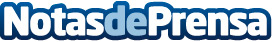 Marcial Marín visita el Salón de la Tecnología para la EnseñanzaSIMO Educación, organizado por IFEMA, se celebra del 28 al 30 de octubre en el pabellón 5 de Feria de Madrid | El Instituto Nacional de Tecnologías Educativas y de Formación del profesorado (INTEF) ofrecerá, en esta edición, una docena de ponencias y talleres formativos sobre Estrategias para la integración de las TIC en el aulaDatos de contacto:Nota de prensa publicada en: https://www.notasdeprensa.es/marcial-marin-visita-el-salon-de-la-tecnologia_1 Categorias: Nacional Comunicación Innovación Tecnológica http://www.notasdeprensa.es